Нестационарный объект, подлежащий демонтажу (перемещению)(постановление Исполнительного комитета от 17.08.2020 № 3995 «О внесении изменений в положение о порядке выявления, демонтажа, перемещения и хранения незаконно установленных объектов, не являющихся объектами капитального строительства, утвержденное постановлением Исполнительного комитета от 24.12.2015 № 7379). Не выявленНестационарный объект (киоск Ремонт обуви)РТ,  г. Набережные Челны, автобусная ост. "АТС-50" по пр. Чулман, со стороны 39 микрорайона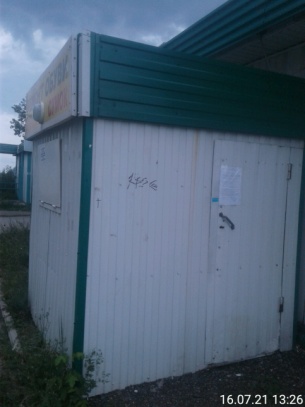 Не выявленНестационарный объект (киоск «рыба, балык»)РТ, г. Набережные Челны, пр. Чулман, д. 39/19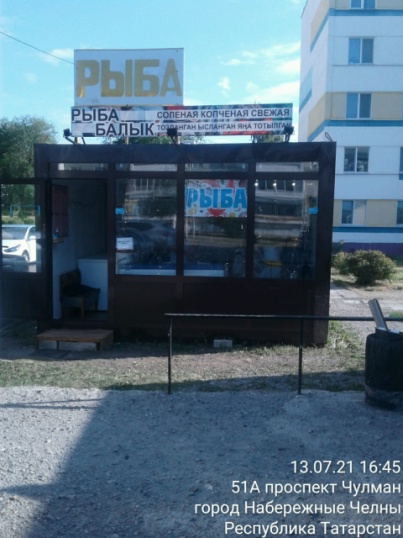 Не выявленНестационарный объект (ремонт обуви)РТ, г. Набережные Челны, пр. Сююмбике,65А  (45/13)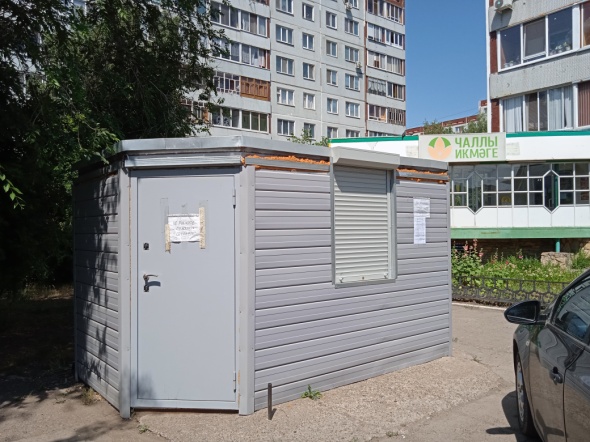 